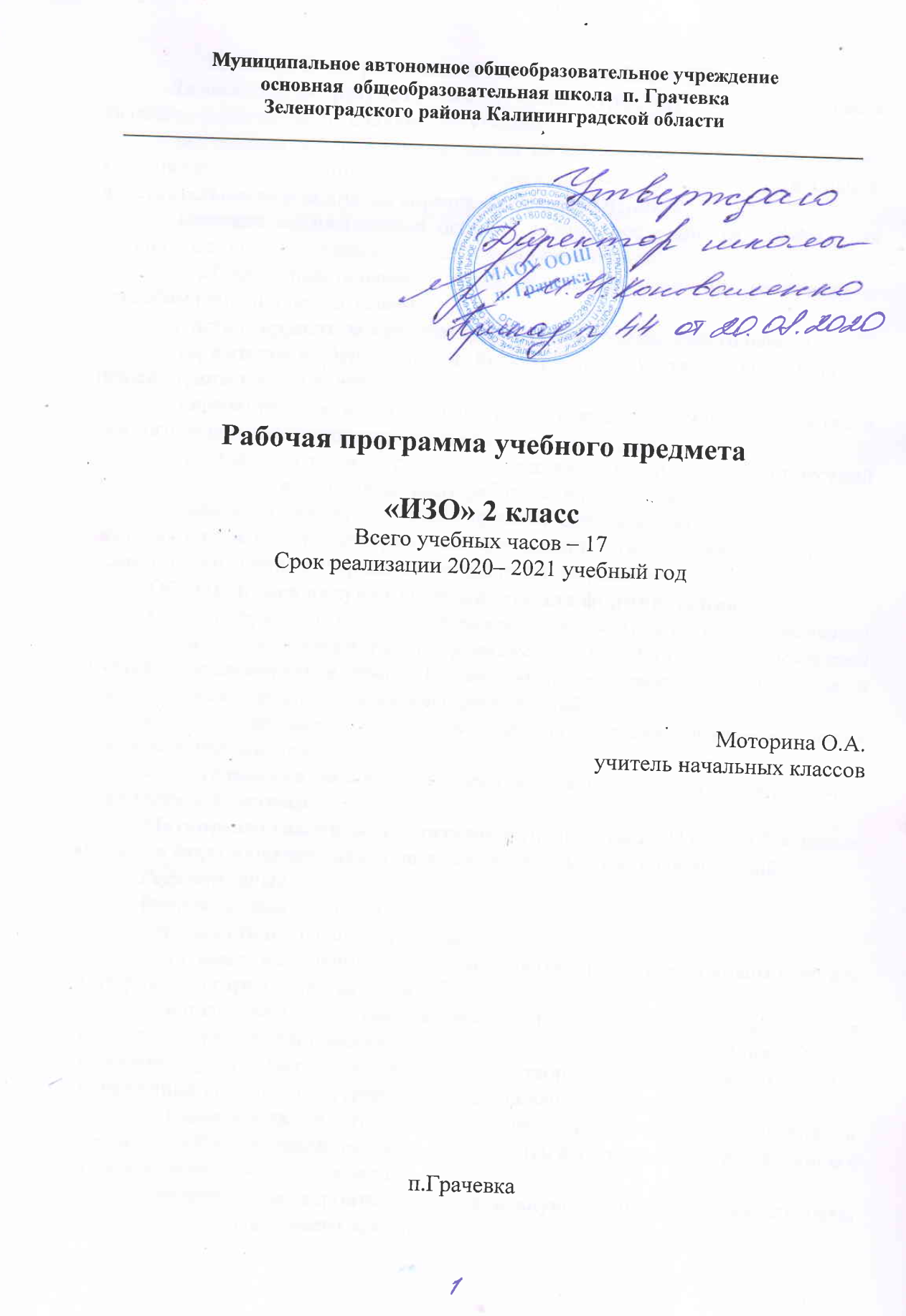 Планируемые результаты освоения учебного предмета Личностными результатами изучения курса «ИЗО» во 2-м классе являются формирование следующих умений: - внутренняя позиция школьника на уровне положительного отношения к школе, ориентации на содержательные моменты школьной действительности и принятия образца «хорошего ученика»;- широкая мотивационная основа учебной деятельности, включающая социальные, учебно-познавательные и внешние мотивы;- учебно-познавательный интерес к новому учебному материалу и способам решения новой задачи;- чувство гордости за культуру и искусство Родины, своего народа.- уважительное отношение к культуре и искусству других народов нашей страны и мира в целом;- понимание особой роли культуры и искусства в жизни общества и каждого отдельного человека;- умение сотрудничать с товарищами в процессе совместной деятельности, соотносить свою часть работы с общим замыслом;- умение обсуждать и анализировать собственную художественную деятельность и работу одноклассников с позиций творческих задач данной темы, с точки зрения содержания и средств его выражения.Обучающийся получит возможность для формирования:внутренней позиции обучающегося на уровне положительного отношения к образовательной организации, понимания необходимости учения, выраженного в преобладании учебно-познавательных мотивов и предпочтении социального способа оценки знаний;адекватного понимания причин успешности/неуспешности учебной деятельности;установки на здоровый образ жизни и реализации её в реальном поведении и поступкахМетапредметными результатами изучения курса «ИЗО» во 2-м классе является формирование следующих универсальных учебных действий:РегулятивныеВтороклассник научится:- принимать и сохранять учебную задачу;- учитывать выделенные учителем ориентиры действия в новом учебном материале в сотрудничестве с учителем;- использовать средства информационных технологий для решения различных учебно-творческих задач в процессе поиска дополнительного изобразительного материала, выполнение творческих проектов отдельных упражнений по живописи, графике, моделированию и т.д.;- планировать и грамотно осуществлять учебные действия в соответствии с поставленной задачей, находить варианты решения различных художественно-творческих задач;- рационально строить самостоятельную творческую деятельность, умение организовать место занятий.Второклассник получит возможность научиться:в сотрудничестве с учителем ставить новые учебные задачи;преобразовывать практическую задачу в познавательную;проявлять познавательную инициативу в учебном сотрудничестве.ПознавательныеВтороклассник научится:- осуществлять поиск необходимой информации для выполнения учебных заданий с использованием учебной литературы, энциклопедий, справочников (включая электронные, цифровые), в открытом информационном пространстве, в том числе контролируемом пространстве сети Интернет;- проявлять познавательную инициативу в учебном сотрудничестве;- строить сообщения в устной и письменной форме;- ориентироваться на разнообразие способов решения задач;Второклассник получит возможность научиться:осуществлять расширенный поиск информации с использованием ресурсов библиотек и сети Интернет;записывать, фиксировать информацию об окружающем мире с помощью инструментов ИКТ;осуществлять выбор наиболее эффективных способов решения задач в зависимости от конкретных условий.КоммуникативныеВтороклассник научится:- адекватно использовать коммуникативные, прежде всего речевые, средства для решения различных коммуникативных задач, строить монологическое высказывание;- учитывать разные мнения и стремиться к координации различных позиций в сотрудничестве;- формулировать собственное мнение и позицию;- договариваться и приходить к общему решению в совместной деятельности, в том числе в ситуации столкновения интересов;- строить понятные для партнёра высказывания, учитывающие, что партнёр знает и видит, а что нет;- задавать вопросы;- контролировать действия партнёра;- использовать речь для регуляции своего действия;- адекватно использовать речевые средства для решения различных коммуникативных задач, строить монологическое высказывание, владеть диалогической формой речи.Второклассник получит возможность научиться:учитывать разные мнения и интересы и обосновывать собственную позицию;-задавать вопросы, необходимые для организации собственной деятельности и сотрудничества с партнёромПредметные результатыОбщие предметные результаты освоения программыВ результате изучения изобразительного искусства второклассник научится:понимать, что такое деятельность художника (что может изобразить художник - предметы, людей, события; с помощью каких материалов изображает художник - бумага, холст, картон, карандаш, кисть, краски и пр.);узнавать основные жанры (натюрморт, пейзаж, анималистический жанр, портрет) и виды произведений (живопись, графика, скульптура, декоративно-прикладное искусство и архитектура) изобразительного искусства;называть известные центры народных художественных ремесел России (Хохлома, Городец, Дымково);различать основные (красный, синий, желтый) и составные (оранжевый, зеленый, фиолетовый, коричневый) цвета;различать теплые (красный, желтый, оранжевый) и холодные (синий, голубой, фиолетовый) цвета;узнавать отдельные произведения выдающихся отечественных и зарубежных художников, называть их авторов;сравнивать различные виды изобразительного искусства (графики, живописи, декоративно-прикладного искусства, скульптуры и архитектуры);использовать художественные материалы (гуашь, акварель, цветные карандаши, восковые мелки, тушь, уголь, бумага);применять основные средства художественной выразительности в рисунке, живописи и скульптуре (с натуры, по памяти и воображению); в декоративных работах - иллюстрациях к произведениям литературы и музыки;пользоваться простейшими приемами лепки (пластилин, глина);выполнять простейшие композиции из бумаги и бросового материала.Второклассник получит возможность научиться:использовать приобретенные знания и умения в практической деятельности и повседневной жизни, для самостоятельной творческой деятельности;воспринимать произведения изобразительного искусства разных жанров;оценивать произведения искусства (выражение собственного мнения) при посещении выставок, музеев изобразительного искусства, народного творчества и др.;применять практические навыки выразительного использования линии и штриха, пятна, цвета, формы, пространства в процессе создания композиций.Содержание  учебного предмета «ИЗО», 2 класс. (34 ч.)Чем и как работают художники (8ч)Реальность и фантазия (7 ч)О чем говорит искусство (11 ч)Как говорит искусство (8ч)Тематическое планирование с указанием количества часов, отводимых на освоение каждой темы№ урокаТемараздела, урокаТемараздела, урокаКоличество часовчасовТема ВПМЧем и как работают художники Чем и как работают художники Чем и как работают художники 51Экскурсия «Три основных краски, строящие многоцветие мира»Экскурсия «Три основных краски, строящие многоцветие мира»1ВПМ 1 «Акварель»2Пастель и цветные мелки, акварель, их выразительные возможностиПастель и цветные мелки, акварель, их выразительные возможности13Выразительные возможности аппликации.Выразительные возможности аппликации.14Выразительность материалов для работы в объемеВыразительность материалов для работы в объеме15Для художника любой материал может стать выразительным (обобщение темы четверти)Для художника любой материал может стать выразительным (обобщение темы четверти)1Реальность и фантазия Реальность и фантазия Реальность и фантазия 46Изображение и реальность.Изображение и реальность.17Украшение и фантазия. ВПМ «Акварель»Украшение и фантазия. ВПМ «Акварель»1ВПМ 2 «Акварель»8Постройка и реальность.Постройка и реальность.19Братья-Мастера Изображения, Украшения и Постройки всегда работают вместе (обобщение темы).  Украшения для новогодней елки.Братья-Мастера Изображения, Украшения и Постройки всегда работают вместе (обобщение темы).  Украшения для новогодней елки.1О чем говорит искусство  О чем говорит искусство  О чем говорит искусство  1110Выражение характера изображаемых животныхВыражение характера изображаемых животных11111Изображение   характера человека: мужской образ11212Изображение характера человека: женский образ11313Изображение природы в различных состояниях.1Как говорит искусство Как говорит искусство Как говорит искусство 81414Цвет как средство выражения: тёплые и холодные цвета. Борьба тёплого и холодного.11515Линия как средство выражения: ритм линий.11616Ритм пятен как средство выражения.1ВПМ 3 «Акварель»1717Обобщающий урок.1173